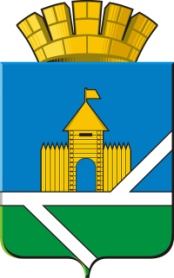 Российская ФедерацияСвердловская областьАДМИНИСТРАЦИЯ ПЫШМИНСКОГО ГОРОДСКОГО ОКРУГА ПОСТАНОВЛЕНИЕ от 07.11.2019	                                                                    			№ 721 пгт. Пышма Об утверждении административного регламентапредоставления муниципальной услуги"Присвоение адреса объекту недвижимости"В соответствии с Федеральными законами от 06.10.2003 N 131-ФЗ "Об общих принципах местного самоуправления в Российской Федерации", от 27.07.2010 N210-ФЗ "Об организации предоставления государственных и муниципальных услуг", Постановлением администрации Пышминского городского округа от 25.12.2018 №786 "Об утверждении порядка разработки и утверждения административных регламентов предоставления муниципальных услуг и осуществления муниципального контроля", руководствуясь Уставом Пышминского городского округа, в целях повышения качества предоставления и доступности муниципальной услуги «Присвоение адреса объекту недвижимости» и определения сроков и последовательности действий при предоставлении данной муниципальной услуги,  П о с т а н о в л я ю:Утвердить административный регламент предоставления муниципальной услуги «Присвоение адреса объекту недвижимости» (прилагается).Постановление администрации Пышминского городского округа от 22.03.2017 N123 "Об утверждении административного регламента предоставления муниципальной услуги "Присвоение адреса объекту недвижимости" с изменениями, внесенными постановлением администрации Пышминского городского округа от 04.09.2019 №546  признать утратившим силу.3. Опубликовать настоящее постановление в  газете «Пышминские вести» и разместить на официальном сайте администрации Пышминского городского округа http://пышминский-го.рф.4. Контроль за исполнением настоящего постановления возложить на председателя комитета по управлению муниципальным имуществом администрации Пышминского городского округа Дедюхину С.Г.  Глава Пышминского городского округа                                 В.В. Соколов  